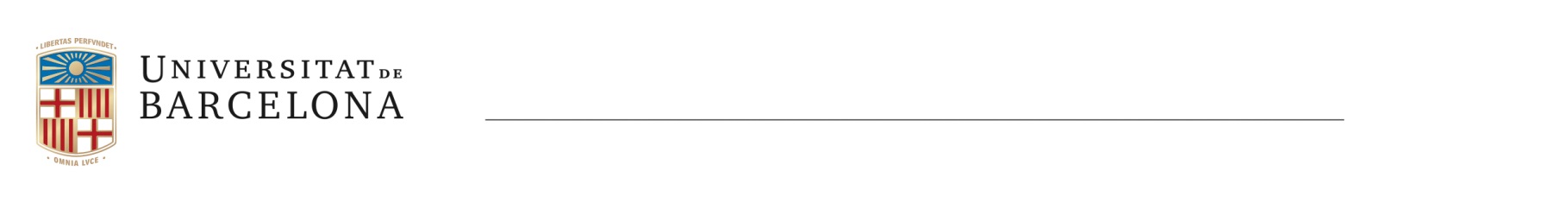 Títol de la revista:Regularitat de la revista:Valoració de la revista:Quantitat sol·licitada:Indiqueu si es tracta d’un projecte nou:Memòria de la revista amb informació sobre el nombre d’exemplars o consultes, la seva regularitat, exemplars intercanviats, valoració de la revista segons el punt 3 b de les condicions de la modalitat de les bases de la convocatòria.Pressupost provisional o definitiu de la publicació i concreció de l’ús que es farà de l’ajut sol·licitat. Projecte detallat de la revista en el cas de revistes noves o de revistes que iniciïn una nova etapa destinada a millorar-ne l’impacte.Vist i plau							Signatura del / de la sol·licitant El director / La directora del DepartamentLloc i data:SR. DEGÀ/SRA. DEGANA DE LA FACULTAT DE GEOGRAFIA I HISTÒRIA. COMISSIÓ DE RECERCAAdministració de Filosofia i de Geografia i HistòriaOficina de Recerca C/ Montalegre, 6
08001 Barcelona          Tel. +34 934 037 701/702  oficinarecerca.fgh@ub.eduwww.ub.eduMODALITAT RP/RE (Revistes en paper i electròniques )DADES DEL / DE ·LICITANTDADES DEL / DE ·LICITANTCognoms i nom:Cognoms i nom:NIF:NIF: Codi ORCID: Codi ORCID:Adreça particular:Adreça particular:Adreça particular:Adreça particular:Adreça particular:DP:DP:Població:Població:Població:Població:Població:Província:Província:Telèfons de contacte:Telèfons de contacte:Telèfons de contacte:Telèfons de contacte:Telèfons de contacte:Adreça electrònica:Adreça electrònica:Situació professional (categoria): Situació professional (categoria): Situació professional (categoria): Situació professional (categoria): Situació professional (categoria): Situació professional (categoria): Situació professional (categoria): Departament:Departament:Departament:Departament:Departament:Departament:Departament:Grup de Recerca:Grup de Recerca:Grup de Recerca:Grup de Recerca:Grup de Recerca:Director/a del Grup:Director/a del Grup:Recordatori: és imprescindible que els sol·licitants tinguin el currículum actualitzat a la base de dades del GREC en el mateix any que es demana l’ajut.Recordatori: és imprescindible que els sol·licitants tinguin el currículum actualitzat a la base de dades del GREC en el mateix any que es demana l’ajut.Recordatori: és imprescindible que els sol·licitants tinguin el currículum actualitzat a la base de dades del GREC en el mateix any que es demana l’ajut.Recordatori: és imprescindible que els sol·licitants tinguin el currículum actualitzat a la base de dades del GREC en el mateix any que es demana l’ajut.Recordatori: és imprescindible que els sol·licitants tinguin el currículum actualitzat a la base de dades del GREC en el mateix any que es demana l’ajut.Recordatori: és imprescindible que els sol·licitants tinguin el currículum actualitzat a la base de dades del GREC en el mateix any que es demana l’ajut.Recordatori: és imprescindible que els sol·licitants tinguin el currículum actualitzat a la base de dades del GREC en el mateix any que es demana l’ajut.DADES DE LA REVISTADOCUMENTACIÓ QUE S’ADJUNTA